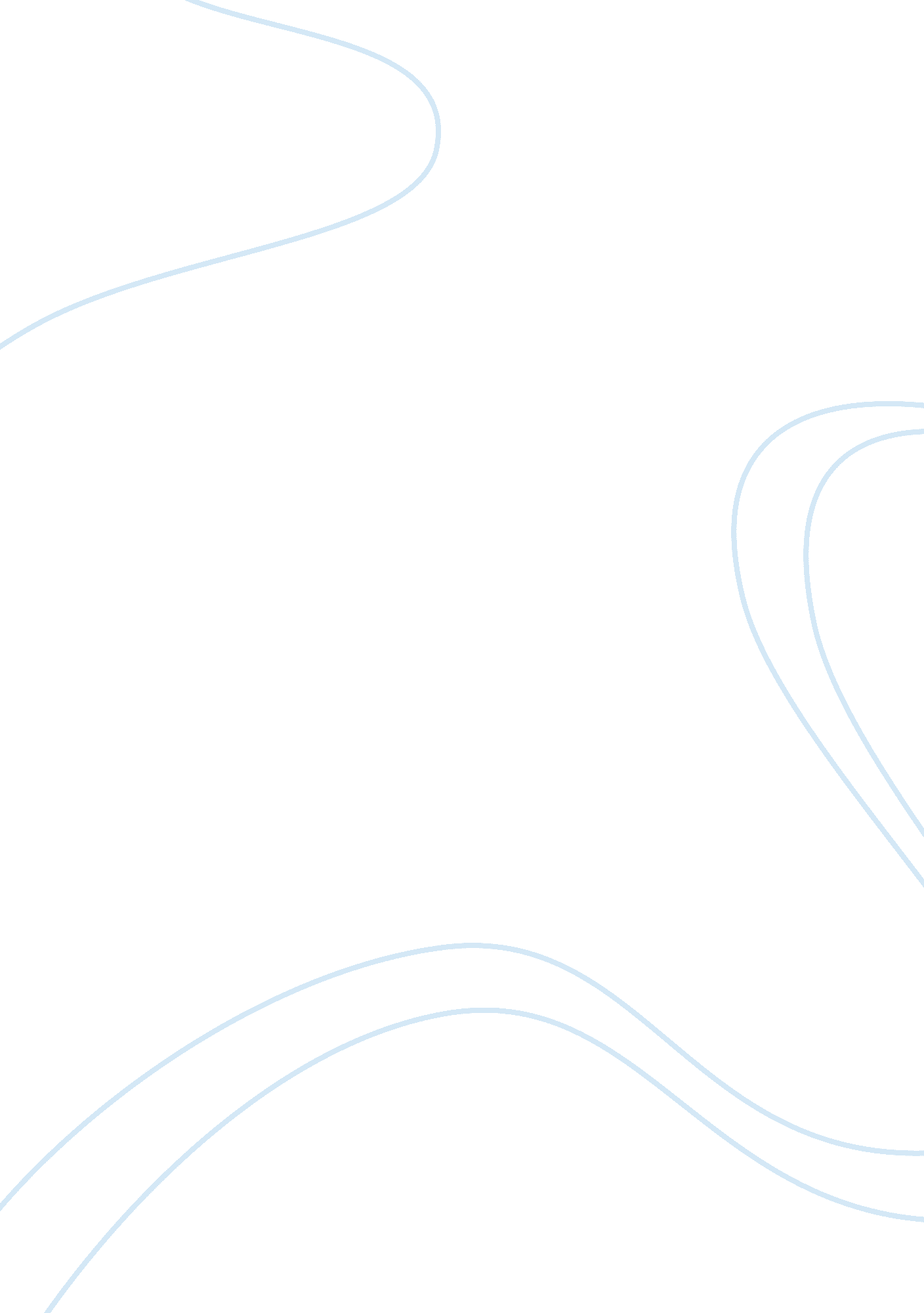 It’s partner and having good cuddling watch increaseEntertainment, Movie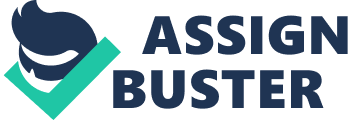 It’s easy to confess toyour love in front of someone but to keep the spark in your relationship isdifficult to couple always try to find out the ways to please each other. Although there should not be any specific day to celebrate love in as we allrun-through very hectic routine. So many couples try tocelebrate Valentine’s Day member able and love full. Romantic candle dinner’slong drives are so common in couple routines being adventurous can never makeyou lose the spark romantic movies are common to watch but what if the couplechoose something horror to watch sounds crazy but it has the adorable results. Scientifically fear toknock out the chemical dopamine which was knocks when your start linkingsomeone at first it pops out the spark between the couple and increases theattraction. If any of the partnersare afraid of watching horror movies this can also be the way to get close toyour partner and having good cuddling watch increase the passion, especiallyfor thriller effects. People who are mostly interested in horror movies feelless stress and more spirited. Most of the amusementpark there is some hunted house build normally people go out with friends inthese kinds of places mostly. Hanging out with friends is fun in these kinds ofplaces you end of scaring each other. But when you went out with your partnersin these places your partner is going you jump on you when the ghost came outinstead of being afraid you end up hugging your partner. Are you want someone toask out then nor can be great day rather than this valentines and have somehorror plan to make your partner closer to you, and give the new awesome startto your relationship. You can make awesomememories tell to your offspring’s fear can cause your partner to love you alittle more especially at the moment . because study proves that females aremore vulnerable at the time when they got scared and they need someone strongto rely on at that time their boyfriend is the best option for them. The individuals whocrossed the terror instigating span became back to the lady 50 percent of thetime and will probably sexualize their account of the delineation. The men whocrossed the general extension just called 12. 5 percent of the time, and theirstories were more averse to be sexual in nature. The examination presumed thatin case you’re somewhat shaken, you’re additionally liable to be stirred, sexually. It might be illogical, yet science doesn’t lie. Concentrates, forexample, this show we appreciate watching Horror motion pictures not just inlight of the fact that a date may hop into our arms or lap, but since the dreadthey cause is exciting. Conclusion: So it’s proven thatsexual arousal in female do trigger in a scary situation and they feel morevulnerable than they usually are in this kind of situation, these things areimportant if you want to keep a spark in your Romantic life. 